ДОМАШНЕЕ ЗАДАНИЕ ЗА УРОК  22.10.20.Добрый день, дорогие учащиеся 1класса и ваши родители!Нас опять перевели на дистанционное образование, пока на 4 недели.Мы с вами отзанимались в субботу (14.11 20)  за 22.10.20На уроке мы закрепили запись нот 1 октавы, учились писать «Скрипичный ключ», вспомнили длительности.Домашнее задание: 1.  Сочинить и записать 3 слова-ребуса с использованием нот и букв. Например: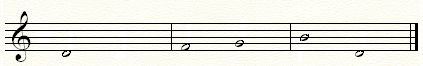              РЕ  -  КА         ФА – СОЛЬ     СИ   -   РЕ – НЬ2. Написать в тетради строчку  «Скрипичный ключ». Заготовки в тетради есть. Для тех, кто не был на уроке, выкладываю образец.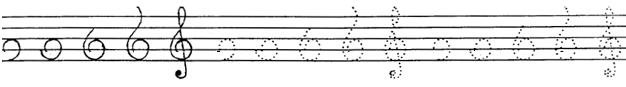 Не забывайте, начинать писать надо со второй линейки.Прошу выслать Домашнее задание мне в ВАЙБЕРЕ, в группу (фото), на этой неделе.